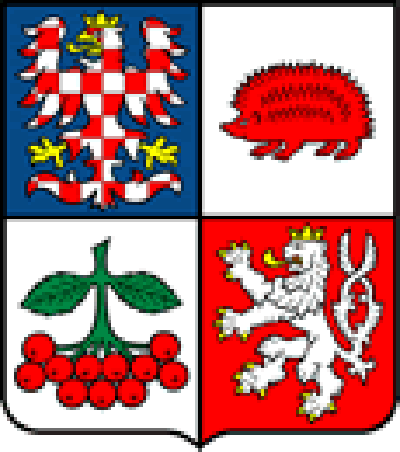 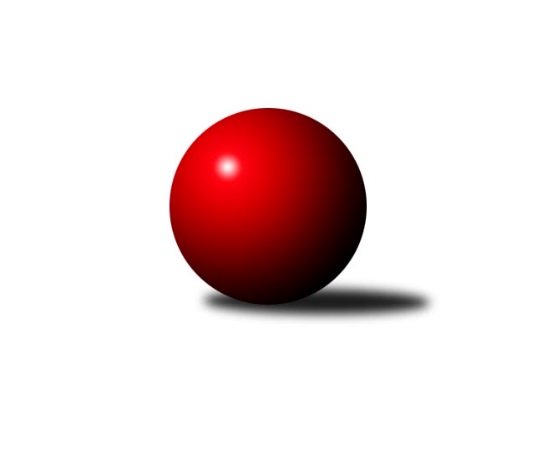 Č.17Ročník 2019/2020	7.3.2020Nejlepšího výkonu v tomto kole: 1750 dosáhlo družstvo: KK Jihlava CKrajská soutěž Vysočiny B 2019/2020Výsledky 17. kolaSouhrnný přehled výsledků:TJ Nové Město na Moravě C	- TJ Start Jihlava C	6:0	1655:1566	6.0:2.0	4.3.TJ Start Jihlava D	- TJ Třebíč E	4:2	1609:1521	5.0:3.0	4.3.KK Jihlava C	- TJ Třebíč D	5:1	1750:1642	6.0:2.0	7.3.KK Jihlava D	- TJ Spartak Velké Meziříčí 	4:2	1666:1497	5.0:3.0	7.3.Tabulka družstev:	1.	KK Jihlava C	17	14	1	2	76.0 : 26.0 	82.0 : 54.0 	 1665	29	2.	TJ Třebíč D	17	12	2	3	65.0 : 37.0 	82.5 : 53.5 	 1684	26	3.	TJ Start Jihlava D	17	12	0	5	64.0 : 38.0 	77.0 : 59.0 	 1649	24	4.	TJ Třebíč E	17	8	0	9	52.5 : 49.5 	73.5 : 62.5 	 1637	16	5.	KK Jihlava D	16	6	2	8	44.0 : 52.0 	67.0 : 61.0 	 1591	14	6.	TJ Nové Město na Moravě C	16	5	1	10	35.0 : 61.0 	52.0 : 76.0 	 1562	11	7.	TJ Start Jihlava C	17	4	0	13	31.0 : 71.0 	49.0 : 87.0 	 1556	8	8.	TJ Spartak Velké Meziříčí	17	3	0	14	34.5 : 67.5 	53.0 : 83.0 	 1545	6Podrobné výsledky kola:	 TJ Nové Město na Moravě C	1655	6:0	1566	TJ Start Jihlava C	Petra Svobodová	 	 222 	 197 		419 	 2:0 	 388 	 	197 	 191		Hana Dinnebierová	Libuše Kuběnová	 	 199 	 208 		407 	 2:0 	 395 	 	197 	 198		Pavel Přibyl	Roman Svojanovský	 	 196 	 212 		408 	 1:1 	 400 	 	202 	 198		Antonín Kestler	Katka Moravcová	 	 225 	 196 		421 	 1:1 	 383 	 	177 	 206		Jiří Cháb st.rozhodčí:  Vedoucí družstevNejlepší výkon utkání: 421 - Katka Moravcová	 TJ Start Jihlava D	1609	4:2	1521	TJ Třebíč E	Vladimír Dočekal	 	 189 	 181 		370 	 1:1 	 382 	 	177 	 205		Karel Plíhal	Jiří Chalupa	 	 224 	 206 		430 	 2:0 	 341 	 	167 	 174		Miloslav Toman	Svatopluk Birnbaum	 	 217 	 197 		414 	 2:0 	 392 	 	197 	 195		Jaroslav Kasáček	Miroslav Matějka	 	 190 	 205 		395 	 0:2 	 406 	 	192 	 214		Zdeněk Tomanrozhodčí: Petr HlaváčekNejlepší výkon utkání: 430 - Jiří Chalupa	 KK Jihlava C	1750	5:1	1642	TJ Třebíč D	Jiří Macko	 	 245 	 208 		453 	 2:0 	 386 	 	182 	 204		Miroslav Ježek	Pavel Tomek	 	 206 	 217 		423 	 2:0 	 382 	 	202 	 180		Jiří Mikoláš *1	Luboš Strnad	 	 245 	 217 		462 	 2:0 	 384 	 	197 	 187		Karel Uhlíř	Jaroslav Nedoma	 	 196 	 216 		412 	 0:2 	 490 	 	230 	 260		Petr Dobeš st.rozhodčí: střídání: *1 od 71. hodu Martin MichalNejlepší výkon utkání: 490 - Petr Dobeš st.	 KK Jihlava D	1666	4:2	1497	TJ Spartak Velké Meziříčí 	Romana Čopáková	 	 221 	 208 		429 	 1:1 	 449 	 	211 	 238		Bohumil Lavický	Irena Partlová	 	 198 	 228 		426 	 2:0 	 372 	 	190 	 182		Jaroslav Mátl	Tomáš Fürst	 	 228 	 204 		432 	 2:0 	 266 	 	123 	 143		František Lavický	Bohuslav Souček	 	 197 	 182 		379 	 0:2 	 410 	 	219 	 191		Jiří Starýrozhodčí:  Vedoucí družstevNejlepší výkon utkání: 449 - Bohumil LavickýPořadí jednotlivců:	jméno hráče	družstvo	celkem	plné	dorážka	chyby	poměr kuž.	Maximum	1.	Jiří Mikoláš 	TJ Třebíč D	457.23	300.2	157.1	2.9	4/4	(526)	2.	Petr Dobeš  st.	TJ Třebíč D	450.13	307.9	142.2	5.1	4/4	(490)	3.	Tomáš Fürst 	KK Jihlava D	449.17	297.3	151.8	3.7	3/4	(493)	4.	Karel Slimáček 	KK Jihlava C	430.23	299.0	131.3	4.1	4/4	(468)	5.	Jiří Chalupa 	TJ Start Jihlava D	429.33	293.3	136.0	4.7	4/4	(465)	6.	Zdeněk Toman 	TJ Třebíč E	428.98	297.0	132.0	5.6	4/4	(460)	7.	Jiří Cháb  st.	TJ Start Jihlava C	426.57	303.4	123.2	8.6	4/4	(458)	8.	Svatopluk Birnbaum 	TJ Start Jihlava D	423.01	290.5	132.5	6.0	4/4	(467)	9.	Vladimír Dvořák 	KK Jihlava C	422.83	299.0	123.8	5.0	3/4	(456)	10.	Marie Dobešová 	TJ Třebíč E	422.17	294.2	128.0	6.1	3/4	(453)	11.	Matyáš Stránský 	KK Jihlava D	418.38	294.6	123.8	5.8	4/4	(434)	12.	Jaroslav Nedoma 	KK Jihlava C	416.68	292.4	124.3	6.6	4/4	(468)	13.	Jaroslav Kasáček 	TJ Třebíč E	414.00	291.8	122.3	9.0	3/4	(442)	14.	Roman Svojanovský 	TJ Nové Město na Moravě C	412.92	291.4	121.5	8.7	4/4	(434)	15.	Bohumil Lavický 	TJ Spartak Velké Meziříčí 	412.10	284.5	127.6	6.6	4/4	(460)	16.	Jiří Starý 	TJ Spartak Velké Meziříčí 	411.08	283.6	127.5	7.4	4/4	(444)	17.	Luboš Strnad 	KK Jihlava C	408.71	290.1	118.6	8.9	4/4	(462)	18.	Petr Picmaus 	TJ Třebíč E	406.59	283.1	123.5	9.6	4/4	(443)	19.	Lucie Zavřelová 	KK Jihlava D	406.33	285.9	120.4	7.7	3/4	(443)	20.	Miroslav Ježek 	TJ Třebíč E	403.99	291.7	112.3	9.4	3/4	(460)	21.	Irena Partlová 	KK Jihlava D	402.83	279.9	122.9	7.3	3/4	(431)	22.	Miroslav Matějka 	TJ Start Jihlava D	402.33	289.1	113.2	9.9	4/4	(438)	23.	Jan Mička 	TJ Spartak Velké Meziříčí 	401.83	279.7	122.2	7.7	3/4	(441)	24.	Vladimír Dočekal 	TJ Start Jihlava D	401.19	283.8	117.4	10.9	4/4	(435)	25.	Karel Plíhal 	TJ Třebíč E	400.00	282.9	117.2	8.8	4/4	(446)	26.	Sebastián Zavřel 	TJ Start Jihlava C	399.20	279.6	119.6	10.1	4/4	(462)	27.	Katka Moravcová 	TJ Nové Město na Moravě C	398.33	279.8	118.6	9.6	3/4	(438)	28.	Karel Uhlíř 	TJ Třebíč D	397.60	286.0	111.6	10.2	4/4	(451)	29.	Pavel Tomek 	KK Jihlava C	396.21	275.0	121.2	9.6	4/4	(444)	30.	Jaroslav Mátl 	TJ Spartak Velké Meziříčí 	392.11	276.3	115.8	9.4	3/4	(437)	31.	Lucie Hlaváčová 	TJ Nové Město na Moravě C	391.50	275.7	115.8	10.7	3/4	(406)	32.	Martin Michal 	TJ Třebíč D	391.49	279.3	112.2	12.6	4/4	(432)	33.	Libuše Kuběnová 	TJ Nové Město na Moravě C	390.88	278.8	112.1	10.6	4/4	(432)	34.	Radana Krausová 	KK Jihlava D	387.18	279.8	107.3	11.5	4/4	(414)	35.	Antonín Kestler 	TJ Start Jihlava C	384.98	282.9	102.1	12.7	4/4	(425)	36.	František Korydek 	TJ Spartak Velké Meziříčí 	381.25	273.3	107.9	13.7	4/4	(423)	37.	Robert Birnbaum 	TJ Start Jihlava D	379.17	271.8	107.4	12.9	3/4	(391)	38.	Bohuslav Souček 	KK Jihlava D	374.69	269.4	105.3	13.3	3/4	(449)	39.	Romana Čopáková 	KK Jihlava D	374.56	273.5	101.1	14.8	3/4	(429)	40.	Miluše Svobodová 	TJ Nové Město na Moravě C	362.14	265.6	96.6	16.6	3/4	(392)	41.	Hana Dinnebierová 	TJ Start Jihlava C	347.23	244.7	102.6	9.4	4/4	(414)	42.	František Lavický 	TJ Spartak Velké Meziříčí 	327.03	236.9	90.2	16.2	4/4	(408)		Martin Čopák 	KK Jihlava C	483.00	322.5	160.5	3.5	2/4	(491)		Jiří Macko 	KK Jihlava C	437.50	299.4	138.1	4.9	2/4	(453)		Zdeněk Kováč 	TJ Spartak Velké Meziříčí 	427.50	296.4	131.1	5.6	1/4	(454)		Petra Svobodová 	TJ Nové Město na Moravě C	400.93	291.4	109.5	10.5	2/4	(435)		Oldřich Šimek 	TJ Třebíč E	396.00	273.0	123.0	5.0	1/4	(396)		Pavel Přibyl 	TJ Start Jihlava C	394.72	277.8	116.9	12.5	2/4	(416)		Jiří Pavlas 	TJ Třebíč E	392.00	281.0	111.0	10.0	1/4	(393)		Rudolf Krejska 	TJ Spartak Velké Meziříčí 	388.63	281.4	107.3	10.3	2/4	(429)		Radek Horký 	TJ Nové Město na Moravě C	380.00	266.3	113.8	11.0	2/4	(406)		Lubomír Škrdla 	TJ Třebíč D	376.00	257.0	119.0	16.0	1/4	(376)		Jozef Lovíšek 	TJ Nové Město na Moravě C	359.50	267.0	92.5	18.0	2/4	(392)		Miloslav Toman 	TJ Třebíč E	359.50	274.3	85.3	19.3	2/4	(404)		Adam Straka 	TJ Třebíč E	351.00	290.0	61.0	24.0	1/4	(351)		Klára Svobodová 	TJ Nové Město na Moravě C	349.00	252.0	97.0	15.0	1/4	(349)Sportovně technické informace:Starty náhradníků:registrační číslo	jméno a příjmení 	datum startu 	družstvo	číslo startu
Hráči dopsaní na soupisku:registrační číslo	jméno a příjmení 	datum startu 	družstvo	Program dalšího kola:18. kolo11.3.2020	st	17:00	TJ Nové Město na Moravě C - KK Jihlava D	11.3.2020	st	18:30	TJ Start Jihlava D - KK Jihlava C	12.3.2020	čt	19:30	TJ Třebíč D - TJ Třebíč E	Nejlepší šestka kola - absolutněNejlepší šestka kola - absolutněNejlepší šestka kola - absolutněNejlepší šestka kola - absolutněNejlepší šestka kola - dle průměru kuželenNejlepší šestka kola - dle průměru kuželenNejlepší šestka kola - dle průměru kuželenNejlepší šestka kola - dle průměru kuželenNejlepší šestka kola - dle průměru kuželenPočetJménoNázev týmuVýkonPočetJménoNázev týmuPrůměr (%)Výkon12xPetr Dobeš st.Třebíč D49010xPetr Dobeš st.Třebíč D120.134902xLuboš StrnadKK Jihlava C4623xLuboš StrnadKK Jihlava C113.274623xJiří MackoKK Jihlava C4532xJiří MackoKK Jihlava C111.064533xBohumil LavickýVel. Meziříčí 4493xBohumil LavickýVel. Meziříčí 110.084496xTomáš FürstKK Jihlava D4326xJiří ChalupaSt. Jihlava D108.24305xJiří ChalupaSt. Jihlava D4301xKatka MoravcováNové Město C107.24421